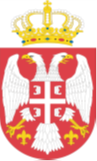 Република СрбијаКанцеларија за управљање јавним улагањимаОбјављујеМеђународни позив за тендерНабавка опреме за Институт за мајку и дете Др Вукан Чупић (Procurement of equipment for Mother and Child Institute „Dr Vukan Čupić”)ИОП/38-2019/УХИ (IOP/38-2019/UHI)Република Србија је закључила уговоре о кредиту са Банком за развој Савета Европе за финансирање пројекта „Унапређење инфраструктуре у области здравствене заштите у Србији“и намерава да део средстава из овог кредита искористи за плаћања по уговору за потпројекат: Институт за мајку и дете Др Вукан Чупић-ОпремаНа основу члана 7. став 1. тачка 2а) Закона о јавним набавкама („Сл. гласник РС бр. 124/2012, 14/2015 i 68/2015“), те у складу са Оквирним споразумом потписаним између Републике Србије и Банке за развој Савета Европе ЛД1981(2018) дана 15. априла 2019. године, Канцеларија за управљање јавним улагањима покреће међународни отворени поступак јавне набавке чији је предмет Набавка опреме за Институт за мајку и дете Др Вукан Чупић (Procurement of equipment for Mother and Child Institute „Dr Vukan Čupić”), број набавке: ИОП/38-2019/УХИ (IOP/38-2019/UHI).Канцеларија за управљање јавним улагањима, као Наручилац, позива квалификоване понуђаче да учествују у набавци медициснке опреме која обухвата 2 лота, са следећим процењеним вредностима: Лот 1 – Ангио сала, 1.733.000 ЕУР Лот 2 – Опрема за ОП сале, 1.265.000 ЕУРЛот 3 – Интензивна нега, 2.415.000 ЕУРЛот 4- Радиолошка опрема, 2.150.000 ЕУРЛот 5- Опрема за специјалистичка одељења, 1.034.000 ЕУРЛот 6- ИТ Опрема, 200.000 ЕУРЛот 7- Хирушки инструменти, 318.000 ЕУРЛот 8 – Помоћне болничке службе, 952.000 ЕУРЛот 9 – Лабораторија, 2.538.000 ЕУРМесто испоруке: Институт за мајку и дете Др Вукан Чупић, Радоја Дакића 6-8, 11000 Београд, СрбијаУговор о набавци ће бити закључен са најповољнијим понуђачем у међунардном отвореном поступку, у складу са условима одређеним тендерском документацијом и свим осталим документима који ће чинити саставни део уговора.Реализација уговора се очекује у периоду од марта 2020. до јуна 2020. године.Критеријум за оцену понуда је „Најнижа понуђена цена". Рангирање понуда ће се спровести на основу тог критеријума.Сва лица су позвана да учествују.Подношење понуде са варијантама није дозвољено.Заинтересовани понуђачи додатне информације могу добити од Наручиоца путем електронске поште на адресу: procurement.rd@pim.gov.rs.Услови за учешће и остали елементи набавке детаљно су одређени конкурсном документацијом. Комплетна тендерска документација на енглеском језику ће бити објављена и доступна за преузимање свим заинтересованим лицима на веб страници Наручиоца: http://www.obnova.gov.rs/cirilica/javne-nabavke Финансијско обезбеђење понуде је обавезно за све понуђаче и мора бити у форми гаранције банке, безусловне, неопозиве и наплативе на први позив. Износ и валута финансијског обезбеђења је одређена тендерском документацијом.Крајњи рок за подношење понуда је 18. фебруар 2020. године до 11 часова пре подне.Понуде морају бити достављене у затвореним ковертама са назнаком: „ИОП/38-2019/УХИ – Институт за мајку и дете Др Вукан Чупић (Procurement of equipment for Mother and Child Institute „Dr Vukan Čupić”)”, на адресу: улица Немањина бр.22-26, Београд, писарница Управе за заједничке послове републичких органа.Понуде које стигну након горе наведеног рока сматраће се неблаговременим. Неблаговремене понуде неће се отварати и биће враћене понуђачима.Отварање понуда биће обављено на адреси: улица Крунска 58, Београд, дана 18. фебруара 2020. године у 13 часова.Отварање понуда је јавно и дозвољено је присуство свим заинтересованим лицима. Искључиво овлашћени представници понуђача имају право на активно учешће у процесу отварања понуда.